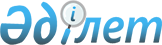 О признании утратившими силу некоторых решений Енбекшиказахского районного маслихатаРешение Енбекшиказахского районного маслихата Алматинской области от 22 ноября 2019 года № 54-147. Зарегистрировано Департаментом юстиции Алматинской области 28 ноября 2019 года № 5306
      В соответствии со статьей 27 Закона Республики Казахстан от 6 апреля 2016 года "О правовых актах", Енбекшиказахский районный маслихат РЕШИЛ:
      1. Признать утратившими силу следующие решения Енбекшиказахского районного маслихата:
      "О предоставлении социальной помощи на приобретение топлива специалистам государственных организаций социального обеспечения, культуры, спорта и ветеринарии, проживающим и работающим в сельских населенных пунктах Енбекшиказахского района" от 09 февраля 2015 года № 42-3 (зарегистрирован в Реестре государственной регистрации нормативных правовых актов № 3083, опубликован 17 марта 2015 года в информационно-правовой системе "Әділет");
      "Об установлении единовременной денежной компенсации на покрытие расходов за коммунальные услуги и на приобретение топлива для отопления жилых помещений педагогическим работникам образования, работающим в сельской местности" от 09 февраля 2015 года № 42-4 (зарегистрирован в Реестре государственной регистрации нормативных правовых актов № 3082, опубликован 17 марта 2015 года в информационно-правовой системе "Әділет").
      2. Контроль за исполнением настоящего решения возложить на руководителя аппарата Енбекшиказахского районного маслихата Джелдикбаеву Айкерим Алчиновну. 
      3. Настоящее решение вступает в силу со дня государственной регистрации в органах юстиции и вводится в действие со дня его первого официального опубликования.
					© 2012. РГП на ПХВ «Институт законодательства и правовой информации Республики Казахстан» Министерства юстиции Республики Казахстан
				
      Председатель сессии районного маслихата 

К. Байгоджаев

      Секретарь районного маслихата 

Б. Ахметов
